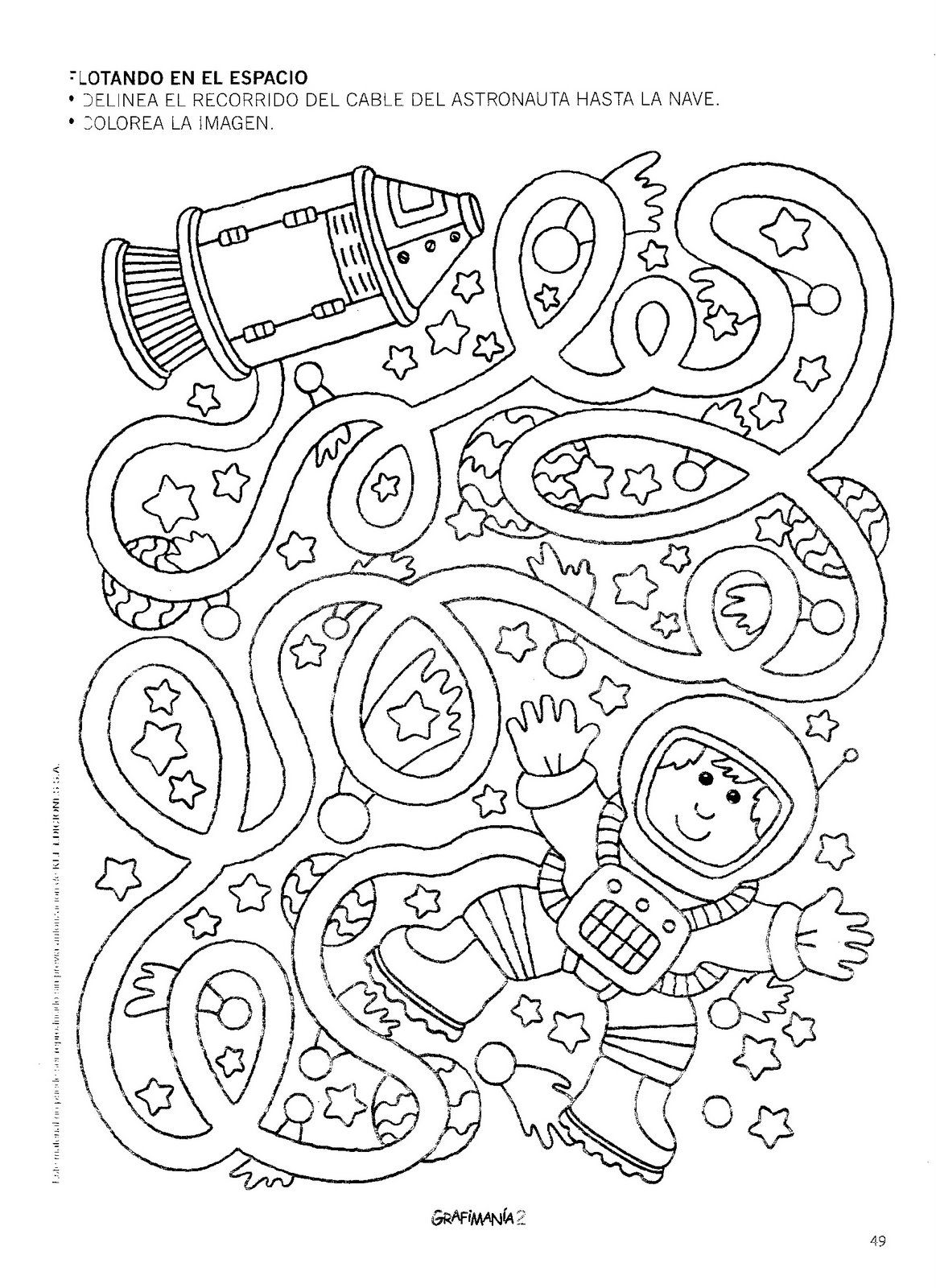 Najdi kosmonautovi cestu k raketě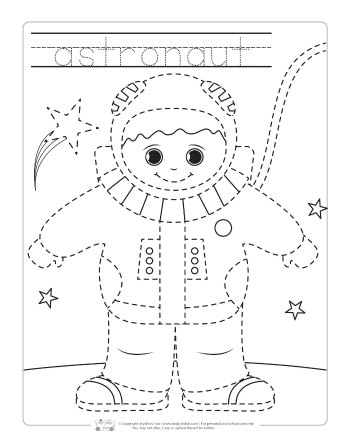 Obtáhni a pečlivě vybarvihttps://cz.pinterest.com/pin/31595634872965279/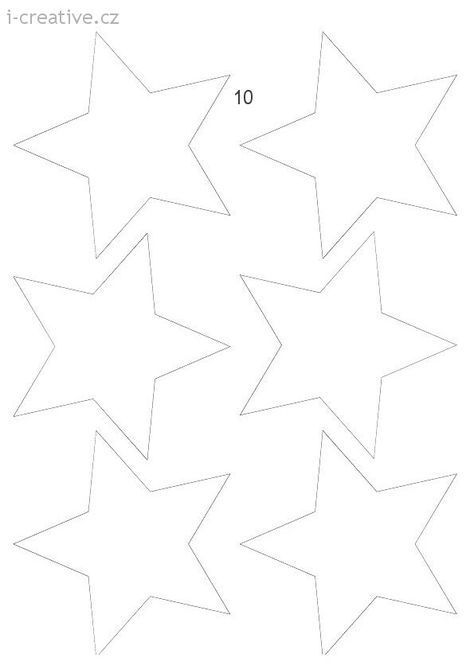 Hvězdičky si vystřihni a nalep na noční oblohu, kterou si připravíš předem – papír nebo čtvrtku vybarvi danou barvičkou, můžeš dozdobit dalšími útvary (měsíc, souhvězdí, perseidy, další hvězdičky apod..)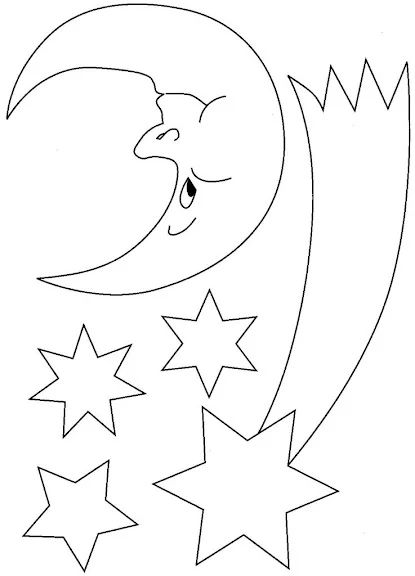 Můžeš využít k tvoření noční oblohy nebo ke tvoření podle vlastní fantazie  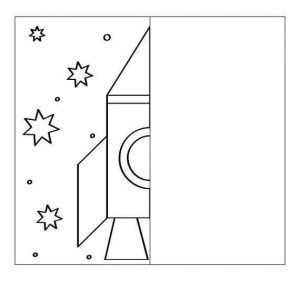 Dokresli druhou polovinu…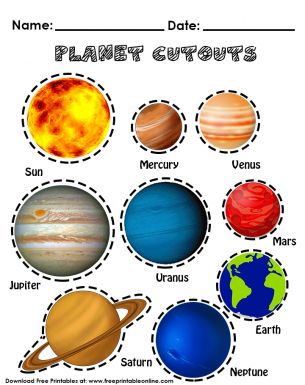 Ke tvoření Barvy vesmíru – namaluj si podklad, jak si představuješ barvy ve vesmíru a dolep planety a dotvoř podle vlastních představ – kosmonauty, rakety, asteroidy apod.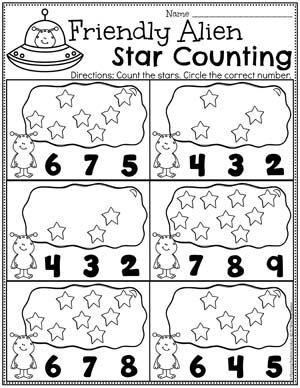 Spočítej hvězdy a najdi k danému počtu správné číslo 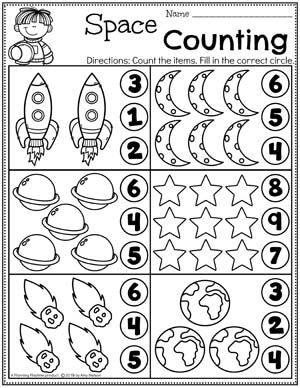 Spočítej a najdi správnou číslici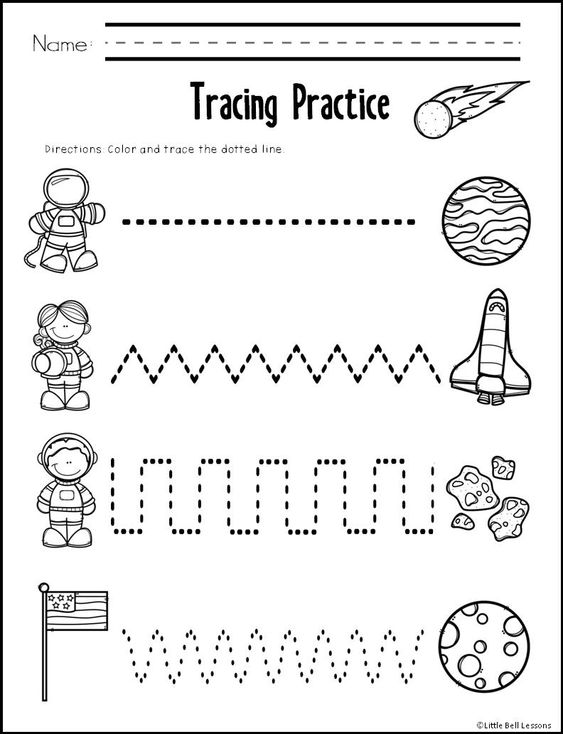 Dokresli cestu podle vyznačených čar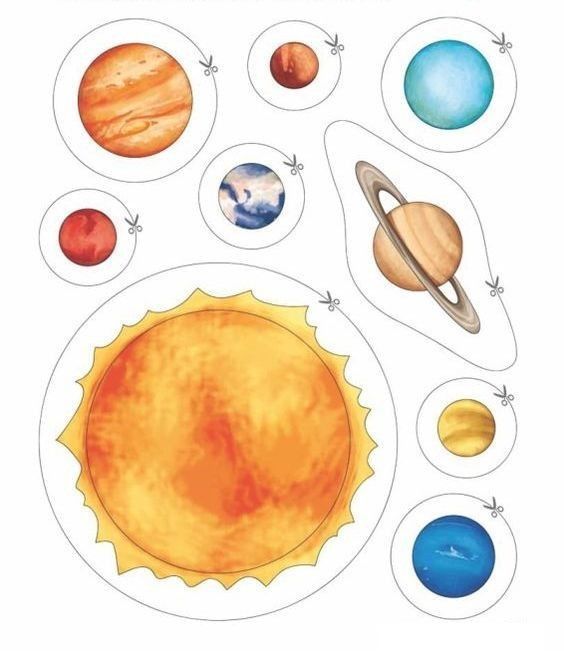 Můžeš si vytvořit svoji vesmírnou soustavu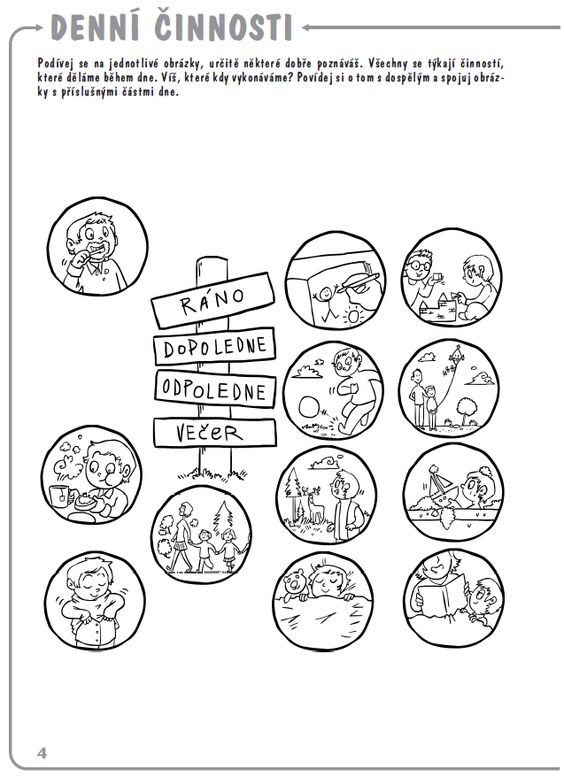 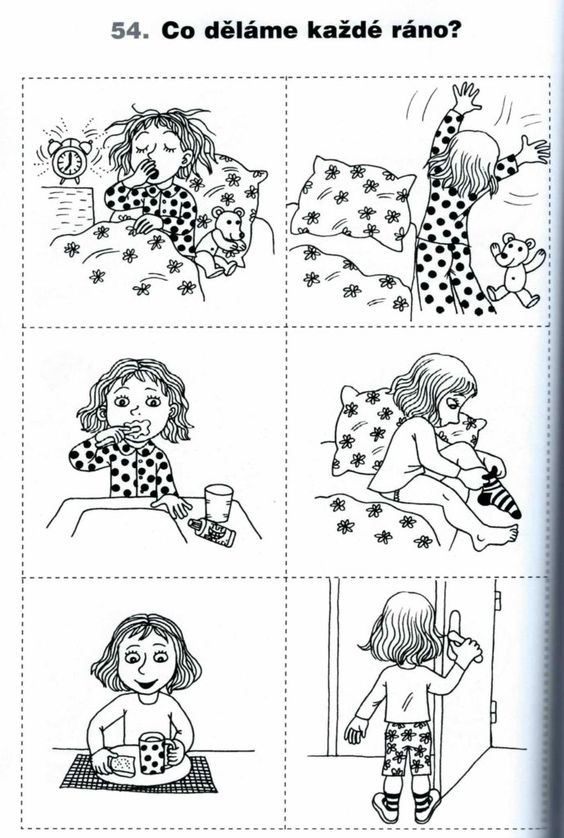 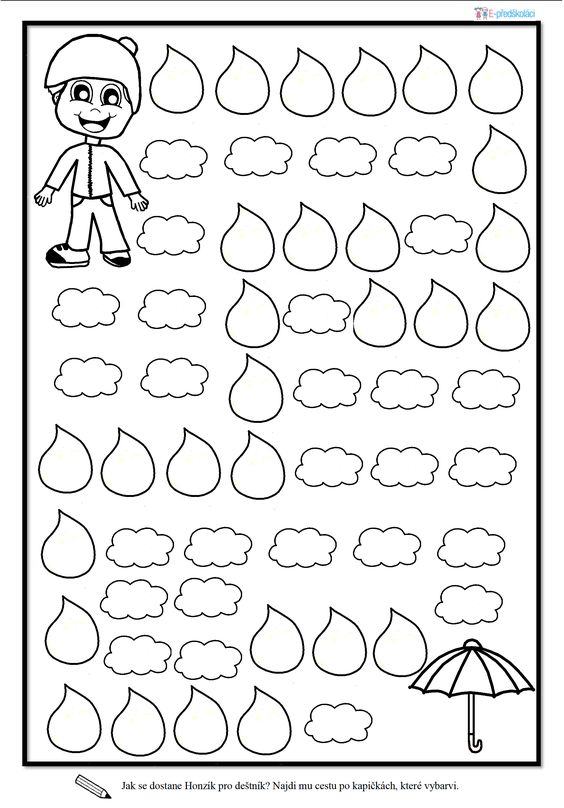 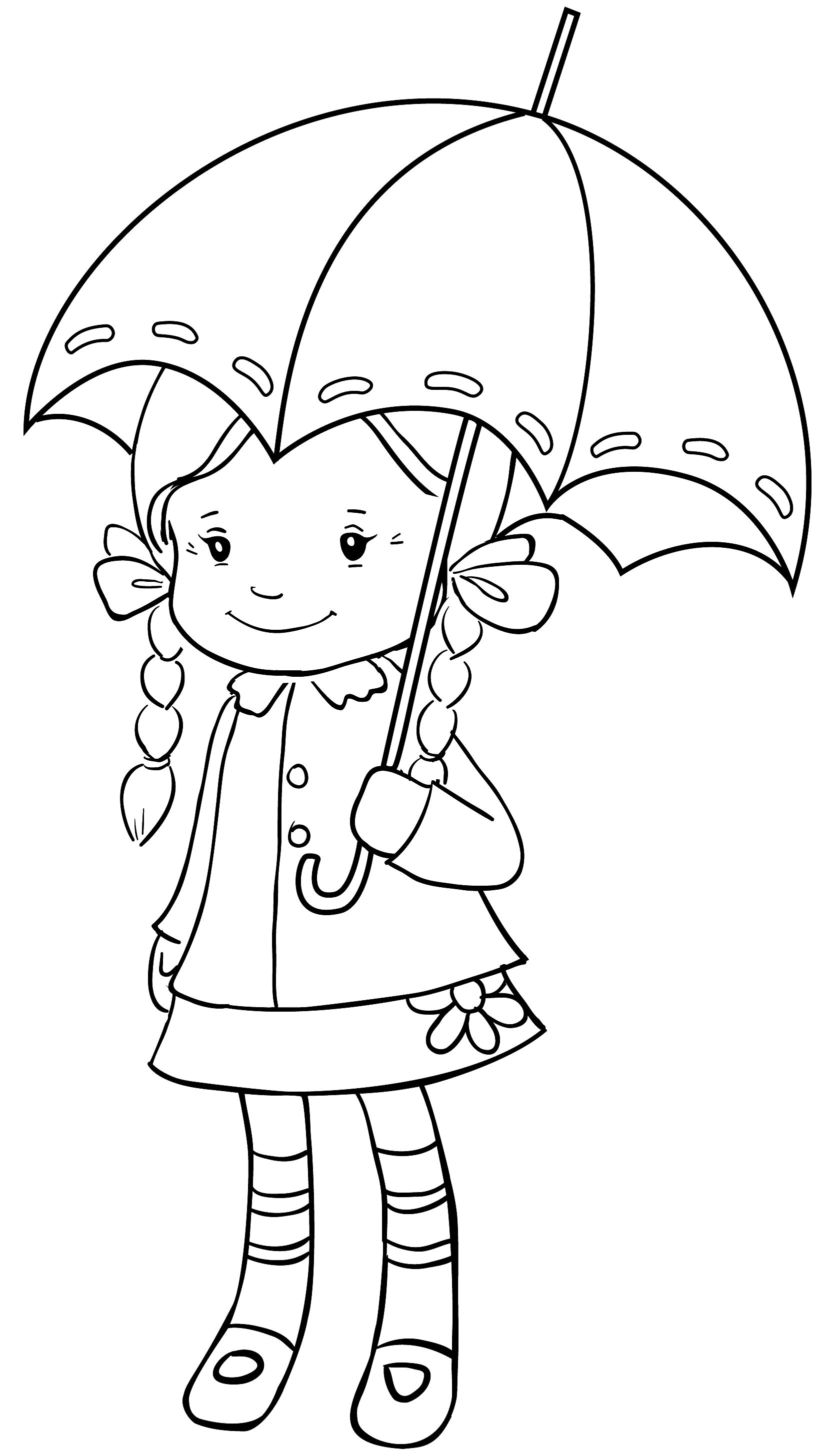 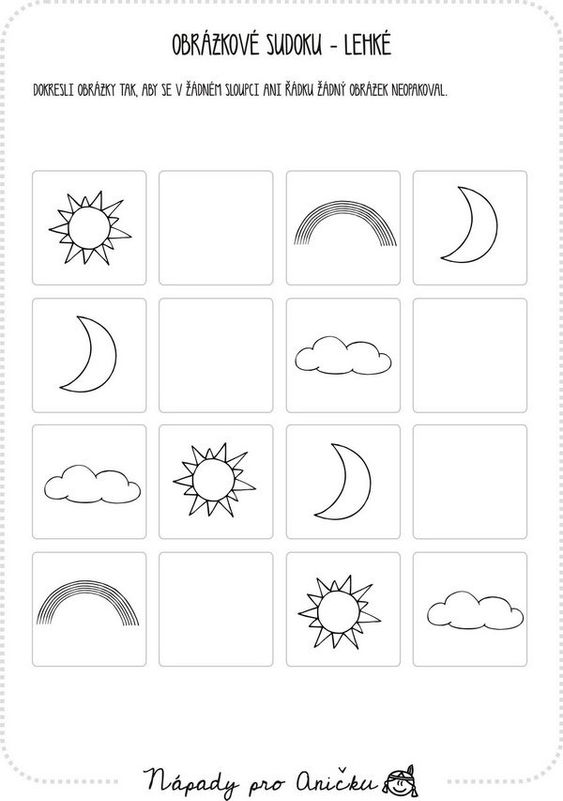 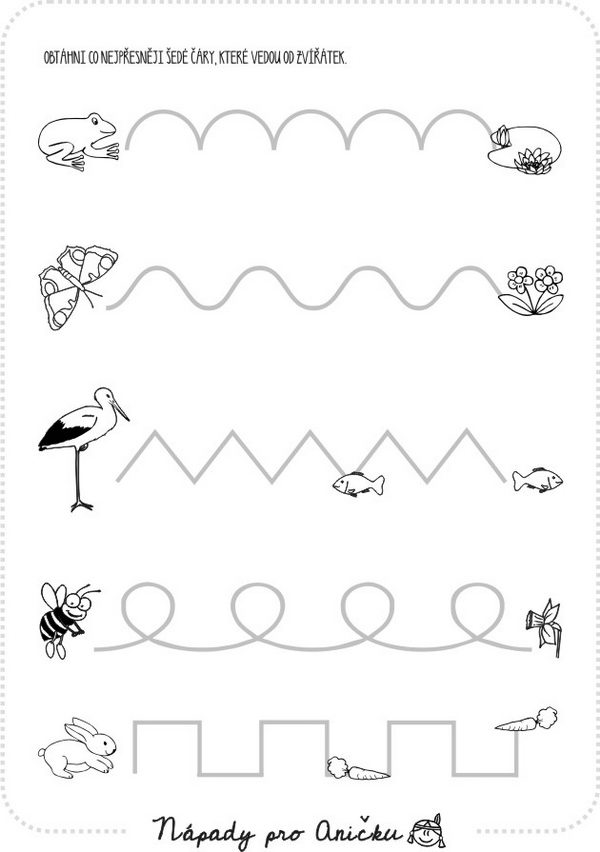 ¨¨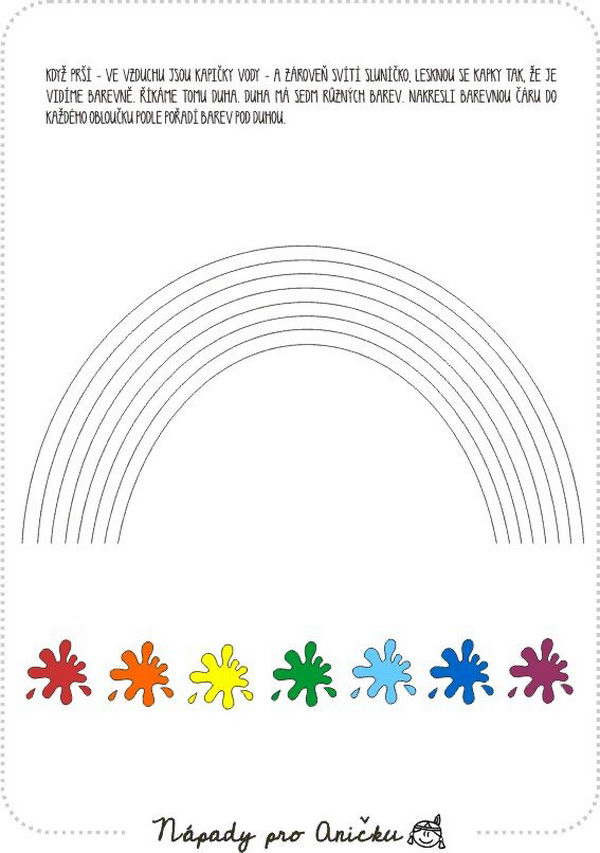 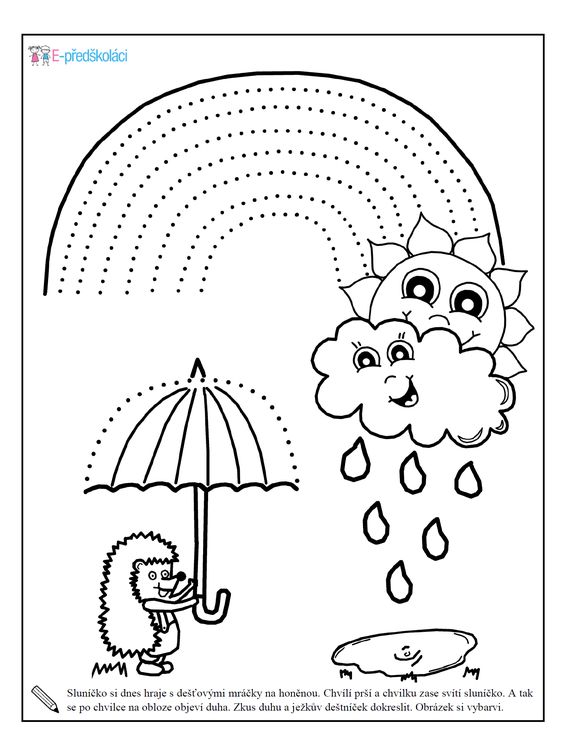 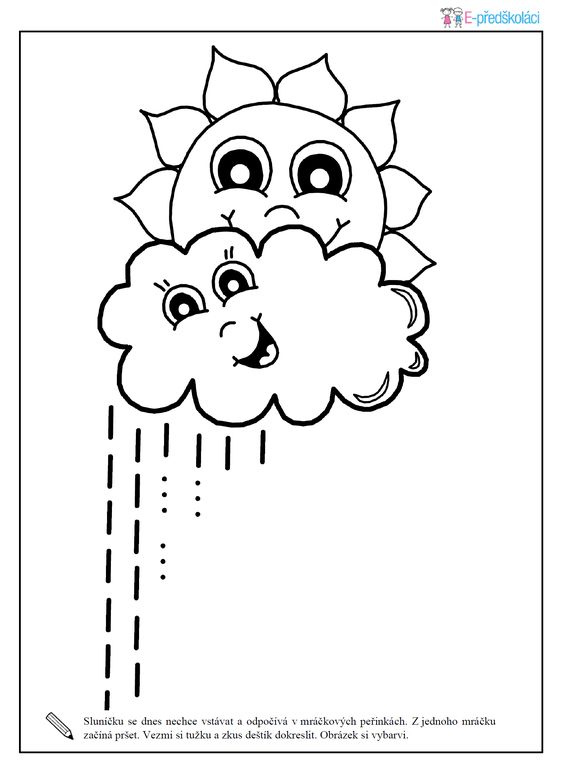 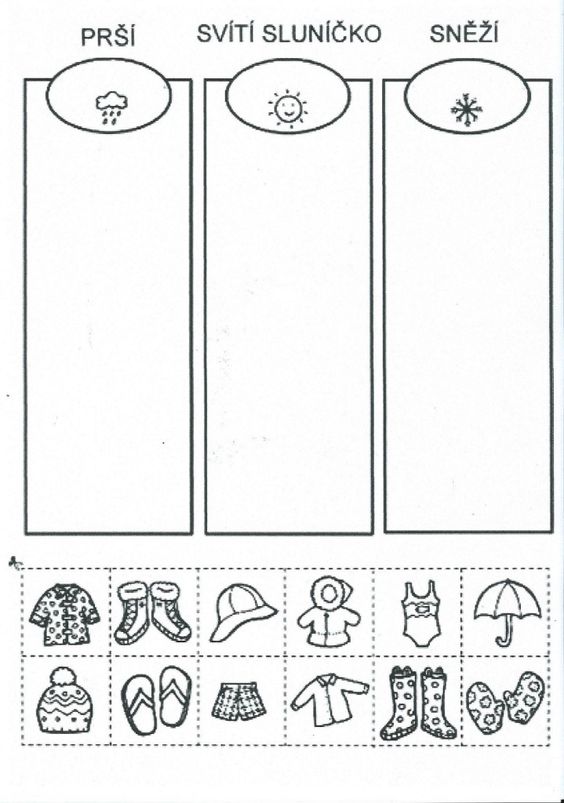 Rozstříhej obrázky na jednotlivé čtverečky a doplň k danému počasí. Deštník potřebujeme, když…(prší)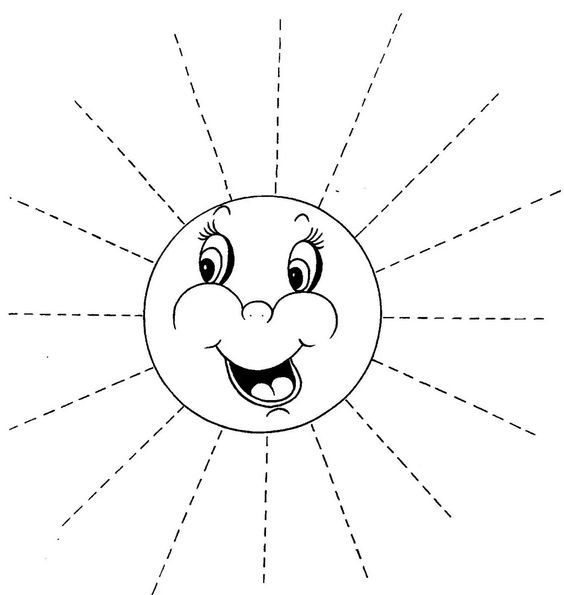 Dokresli paprsky, sluníčko si můžeš vybarvit a dozdobit oblohu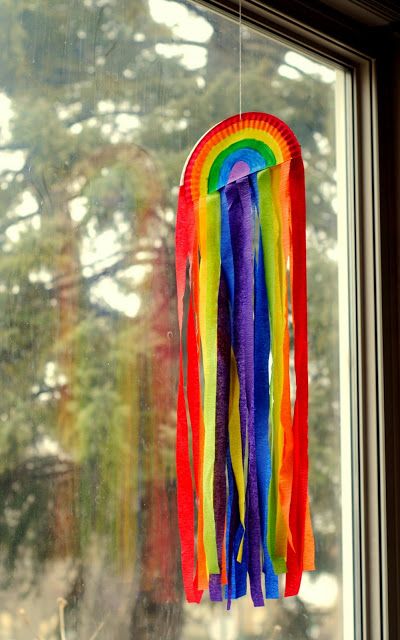 Námět ke tvoření…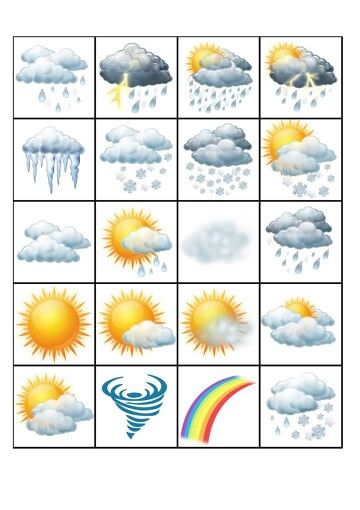 Jaké je dnes počasí…, kdy se dané počasí vyskytuje a proč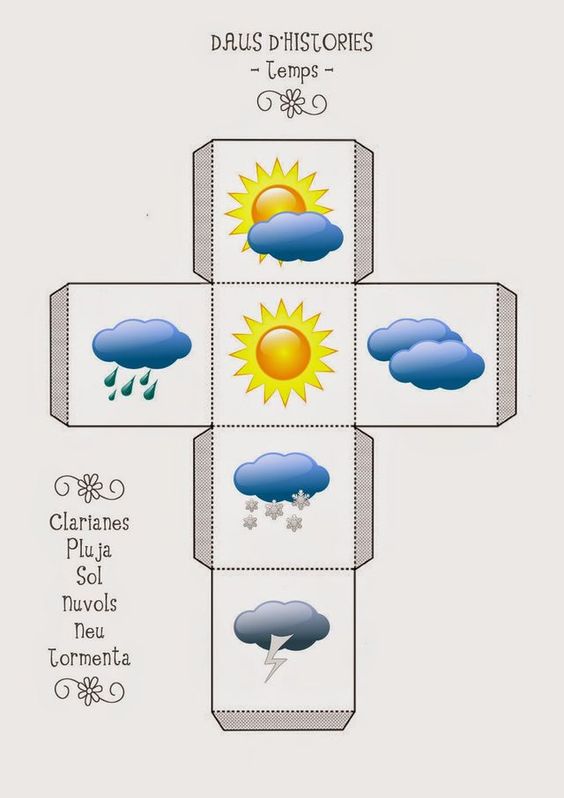 Pro zábavu…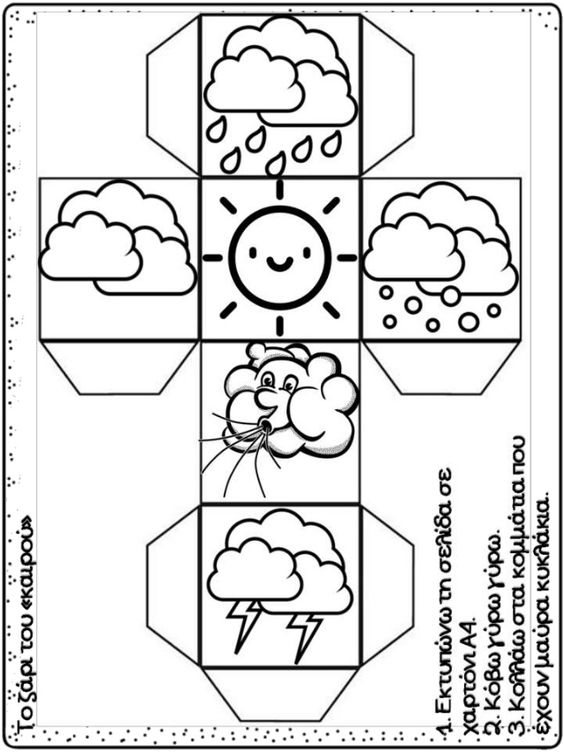 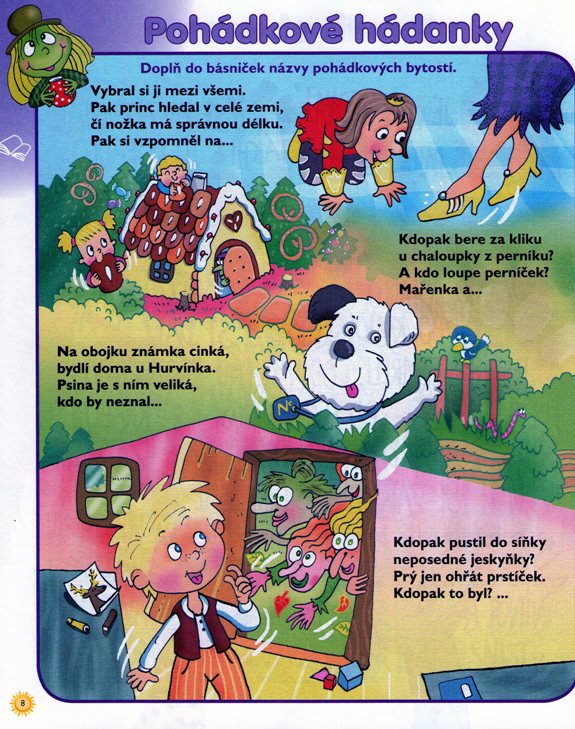 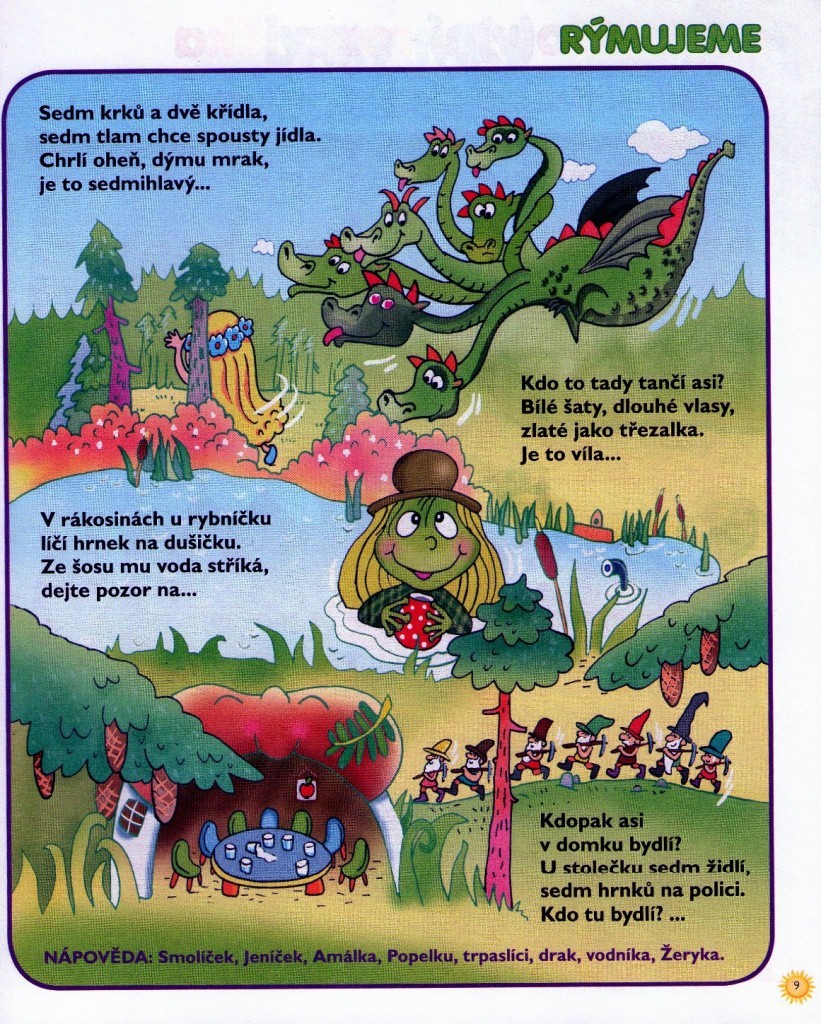 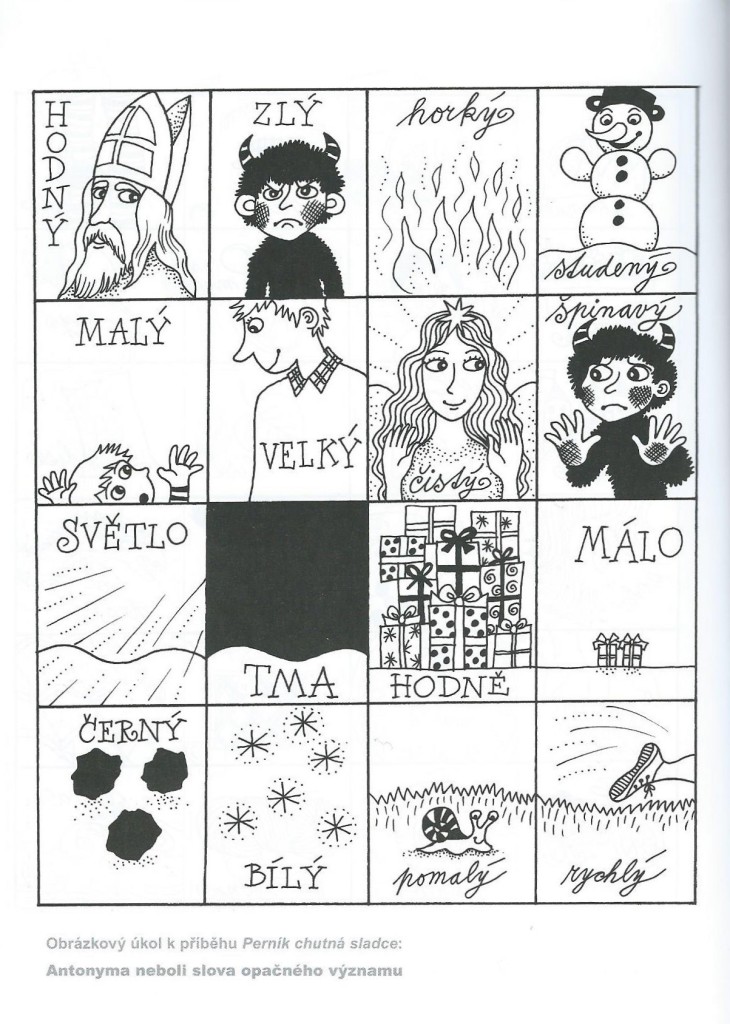 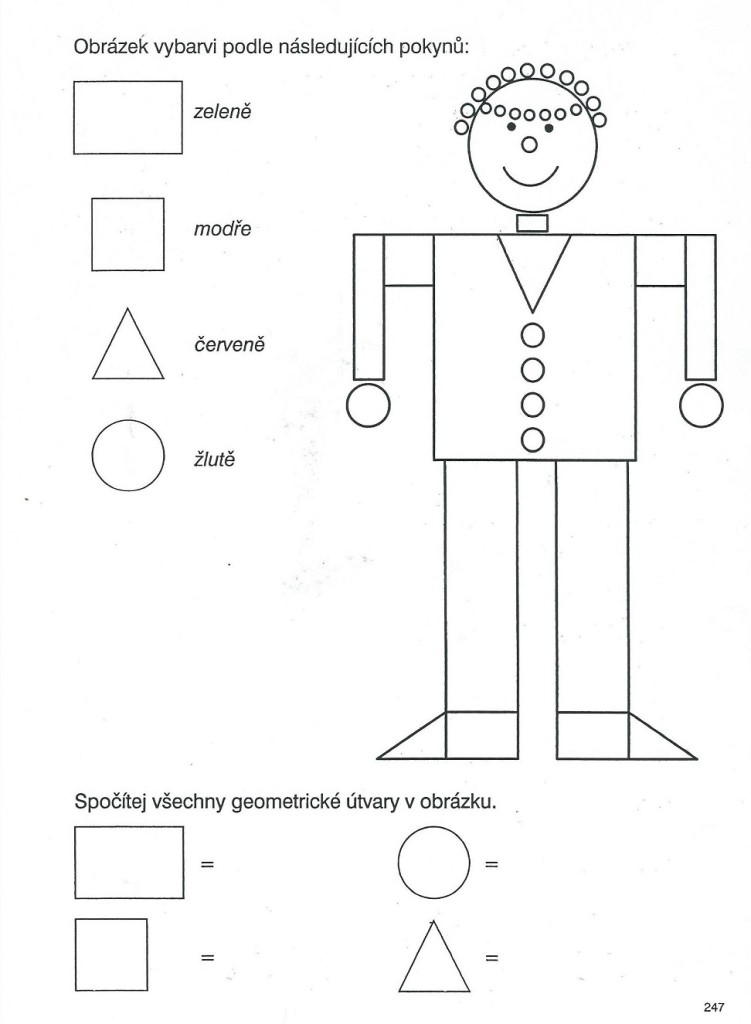 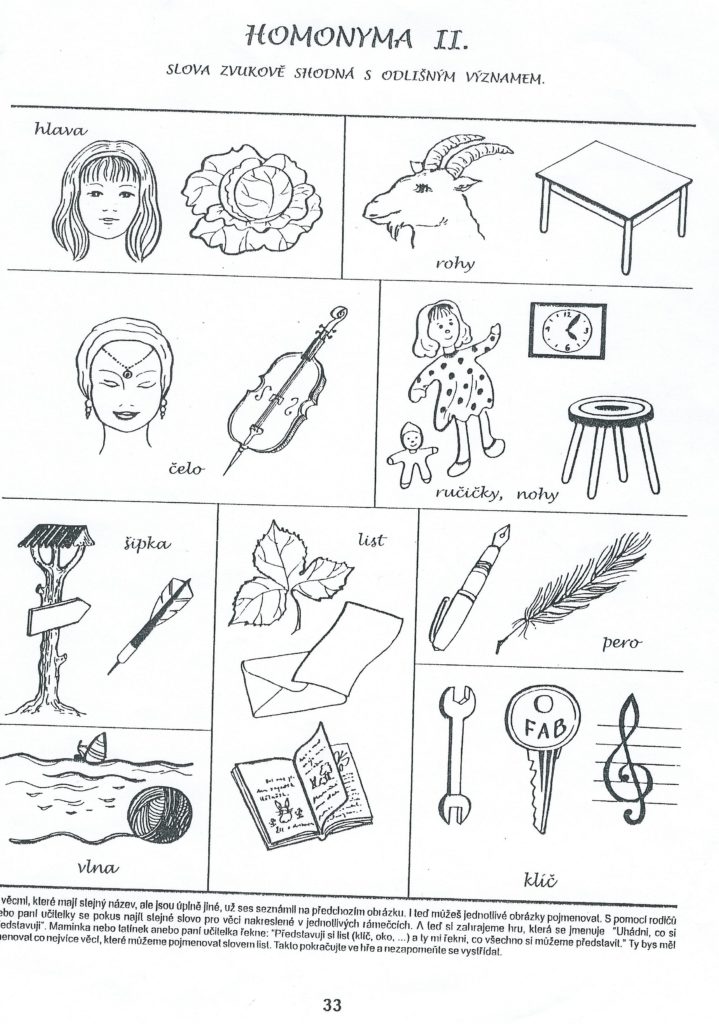 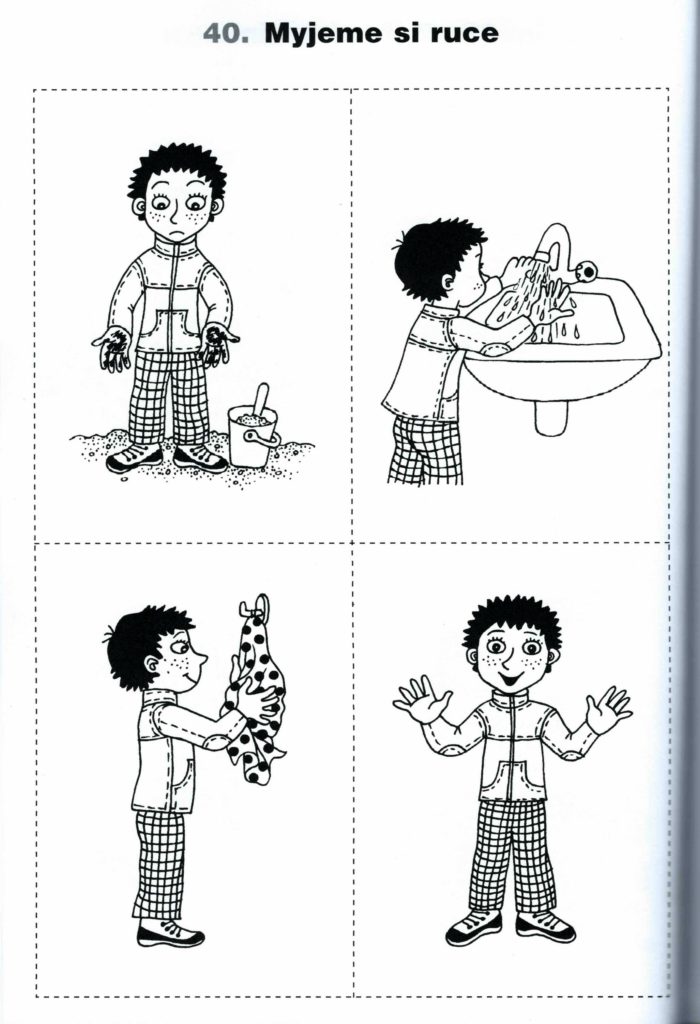 Popiš obrázky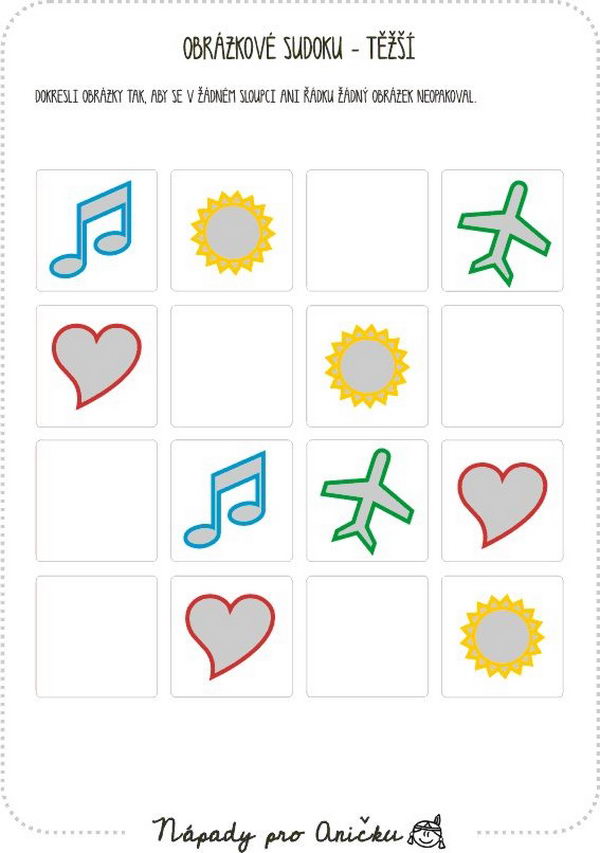 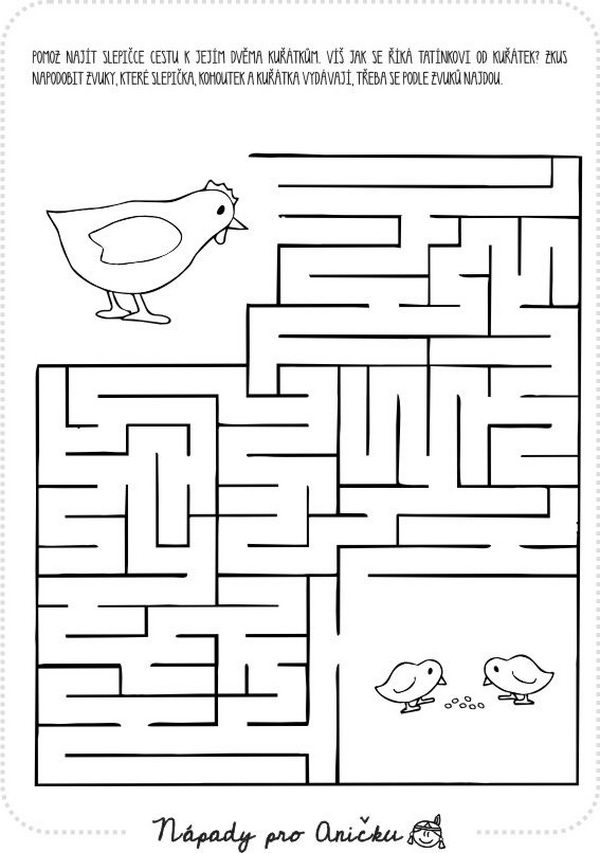 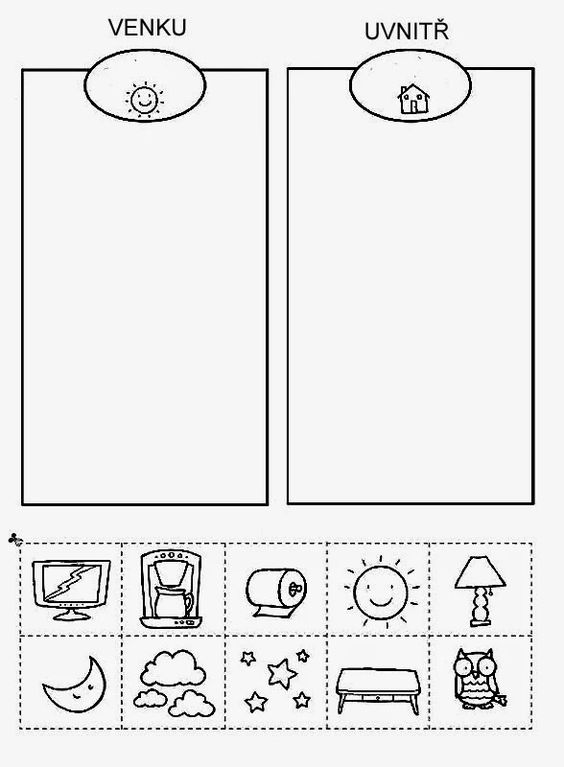 Vystřihni a dolep podle toho, jestli daný obrázek vidíme doma nebo venku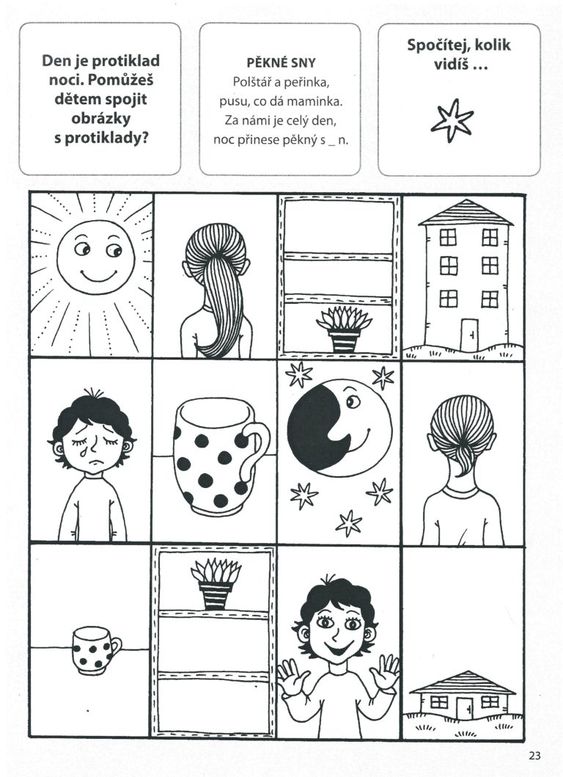 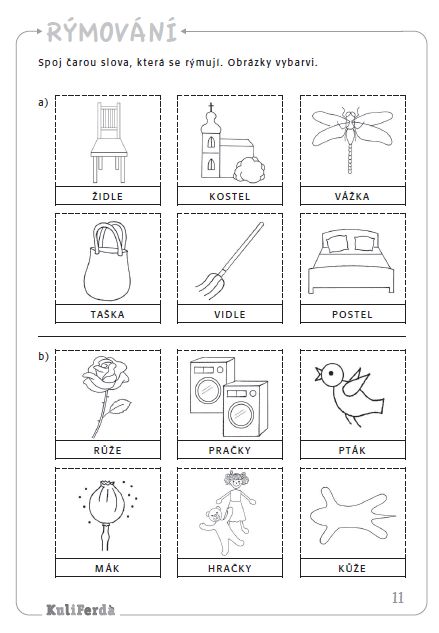 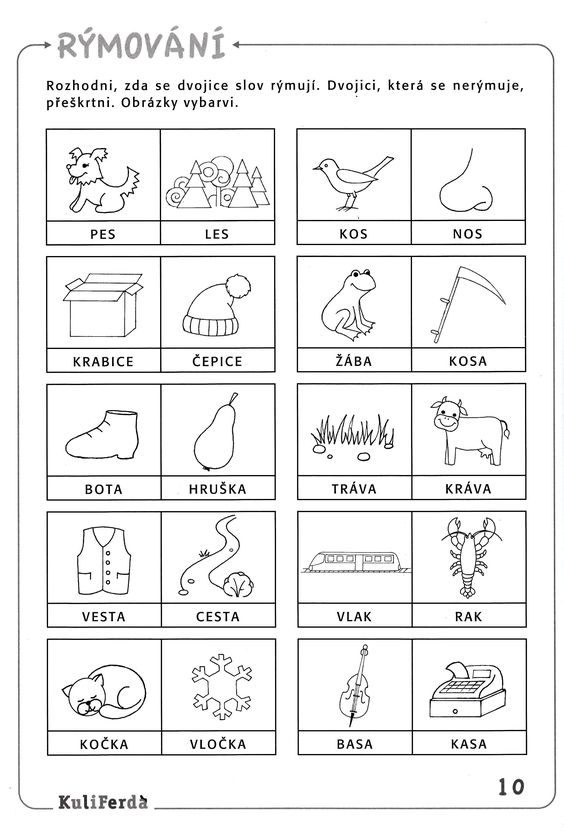 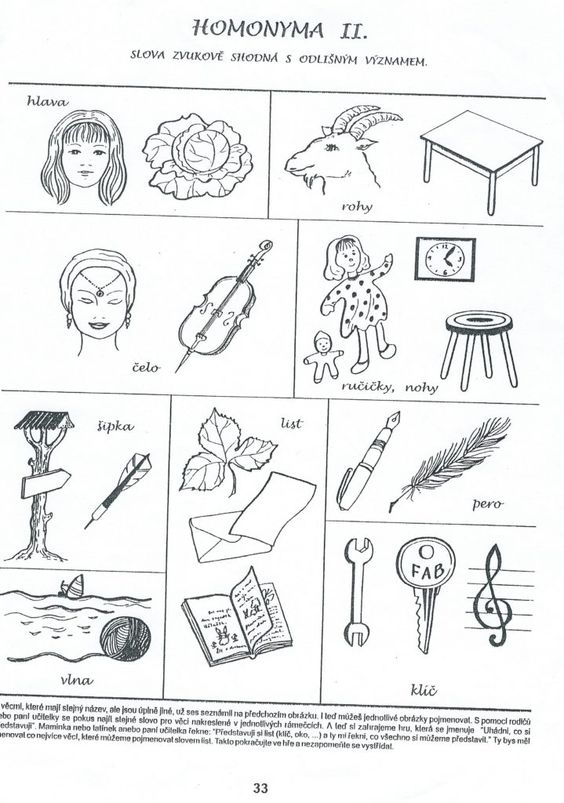 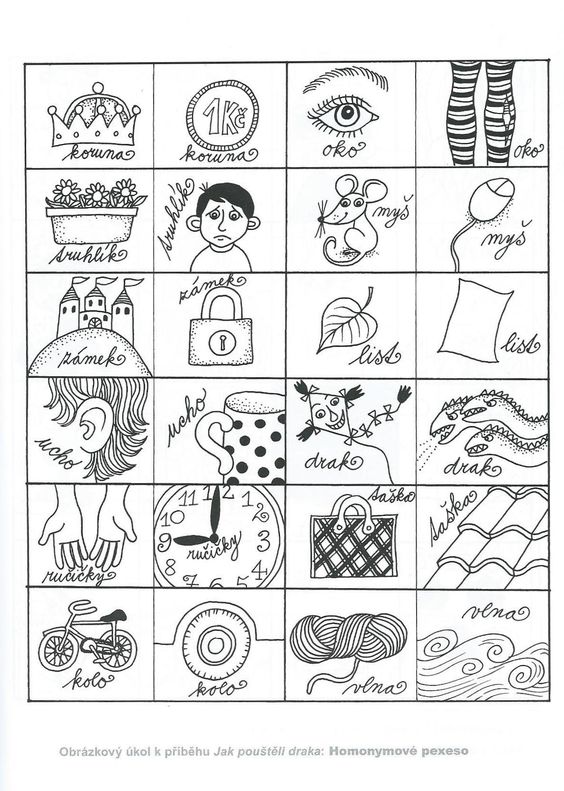 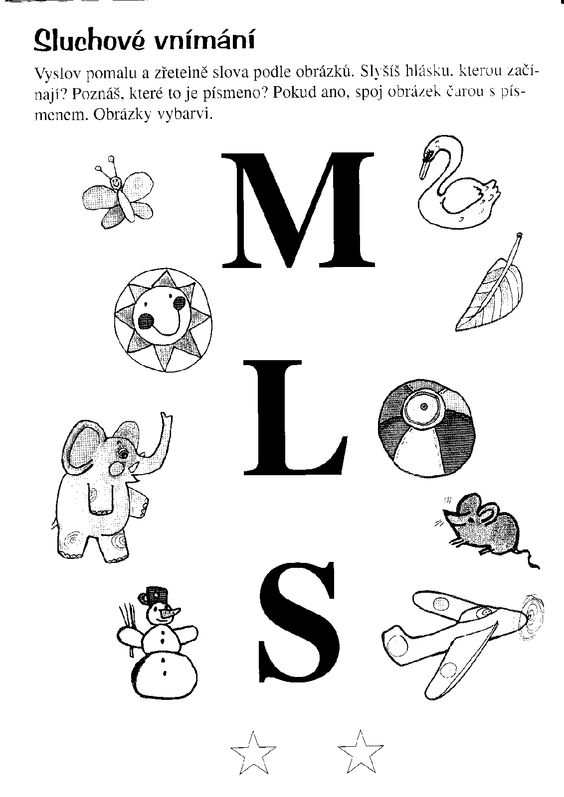 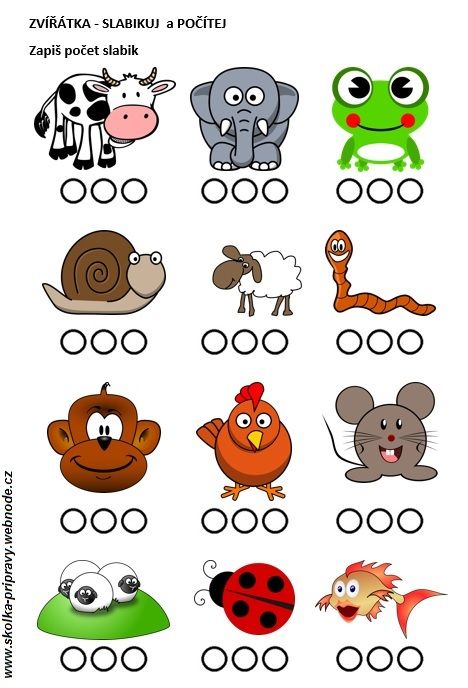 URČI, KDE JE KOCOUR (POD, V, NAD..)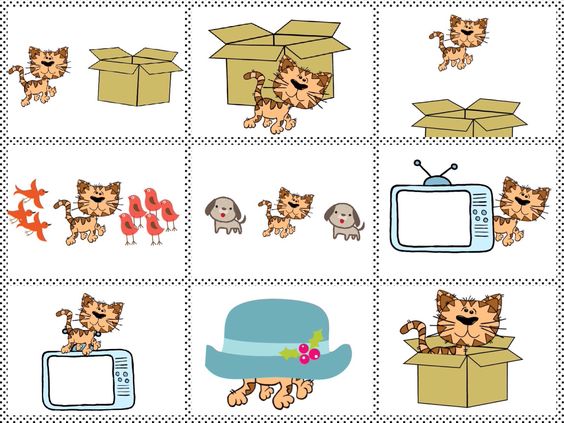 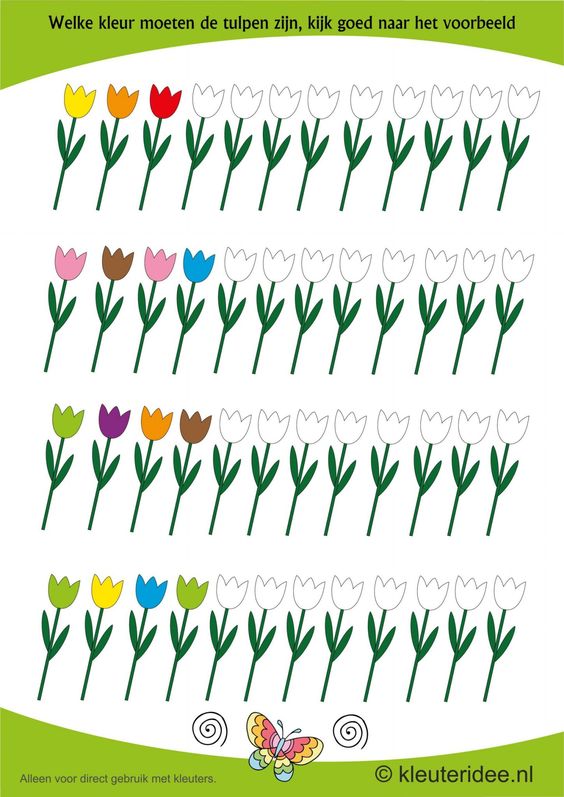 Pokračuj ve vybarvování, pravidelně střídej dané barvičky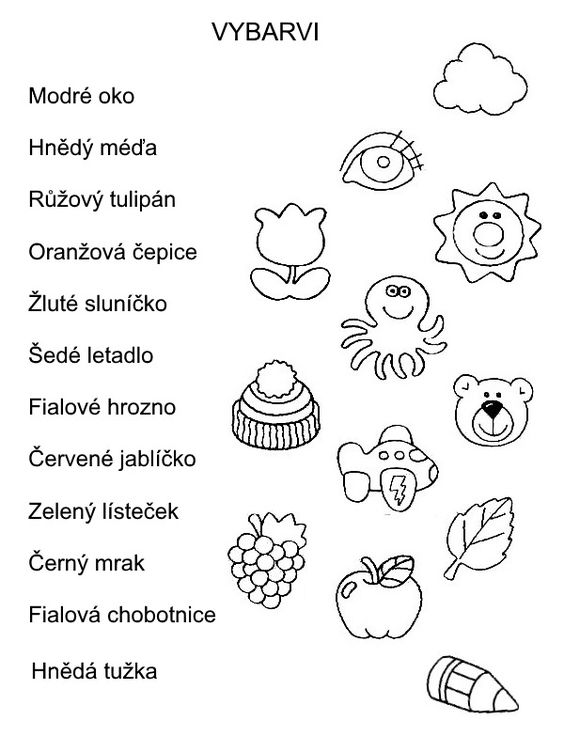 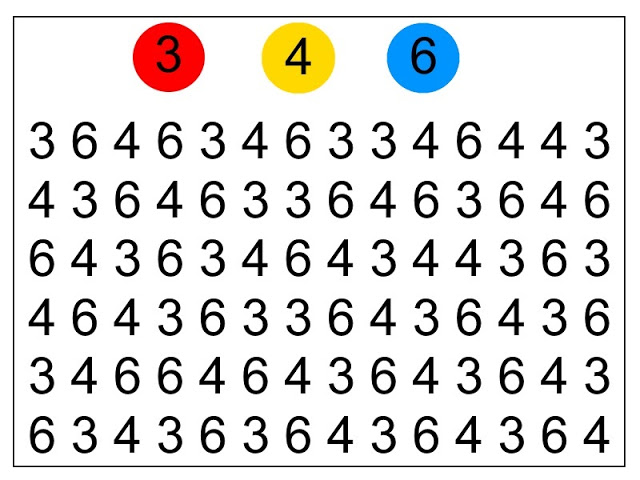 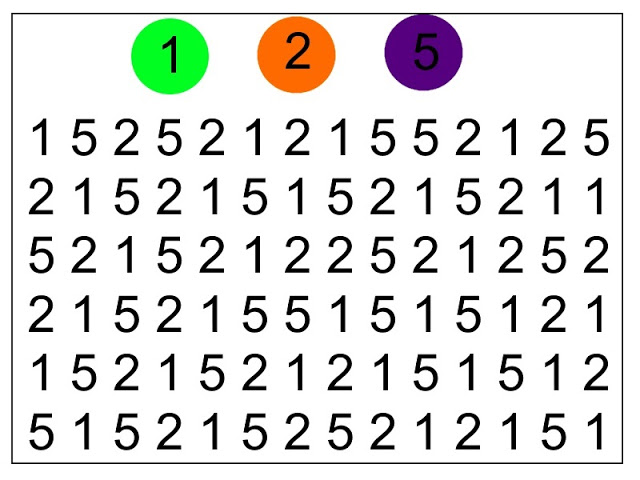 Vybraná čísla vybarvi příslušnou barvou ( všechny trojky červeně, čtyřky žlutě…)Opakujeme roční období…, vystřihni obrázky a dolep je k danému ročnímu období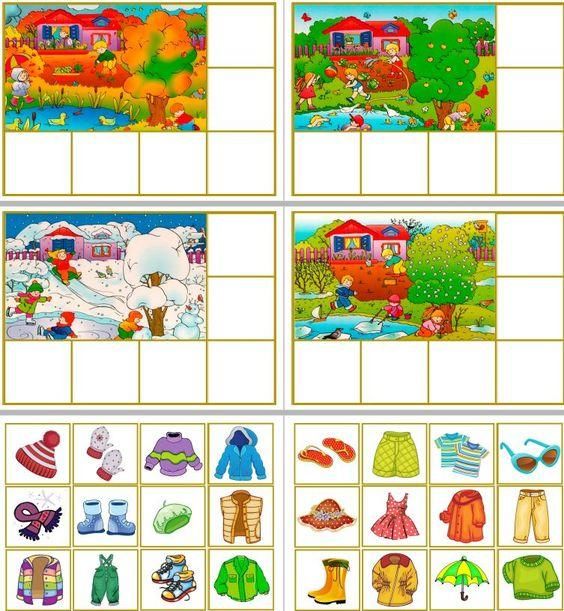 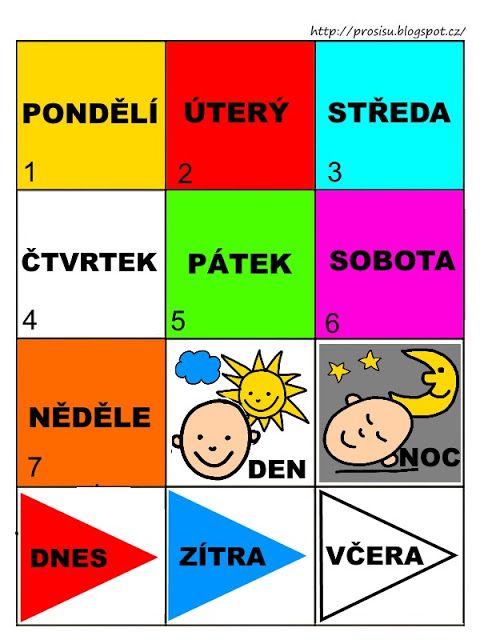 A nezapomeň na dny v týdnu, co je dnes za den, který byl včera a který bude zítra…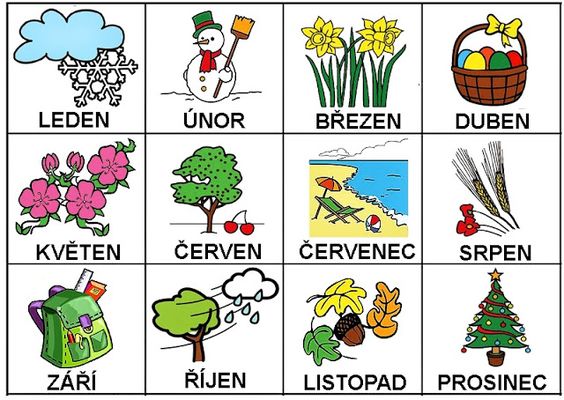 I měsíce si procvičuj s rodiči…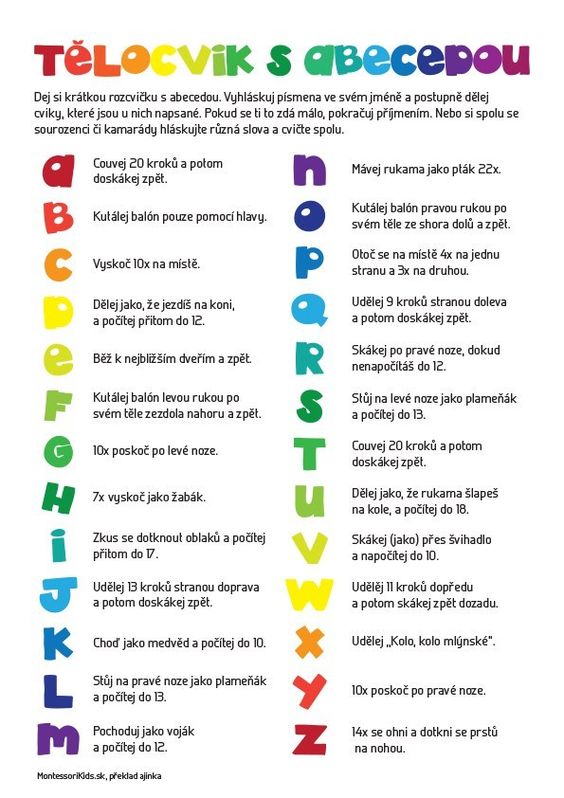 Pravidelně se aspoň každý den protáhni a jdi s rodiči na čerstvý vzduch, ať nožky nezapomenou chodit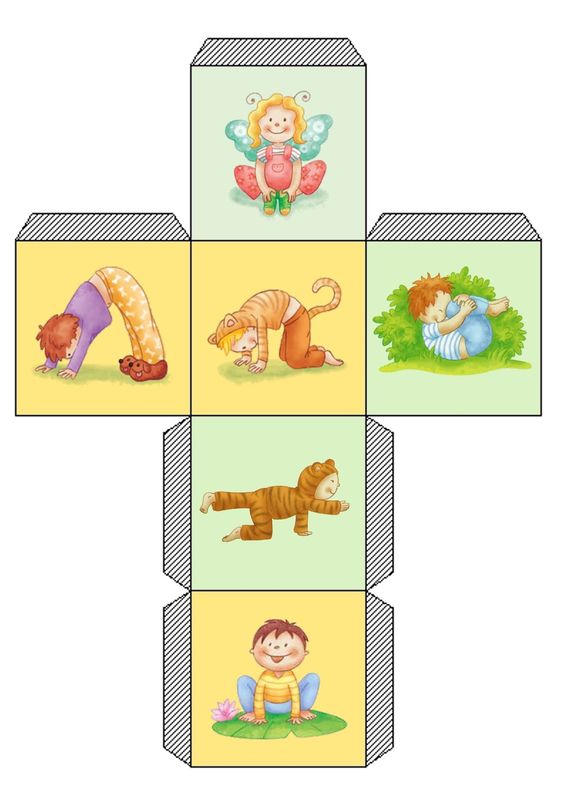 Protahování s hrací kostkou..hoď a předveď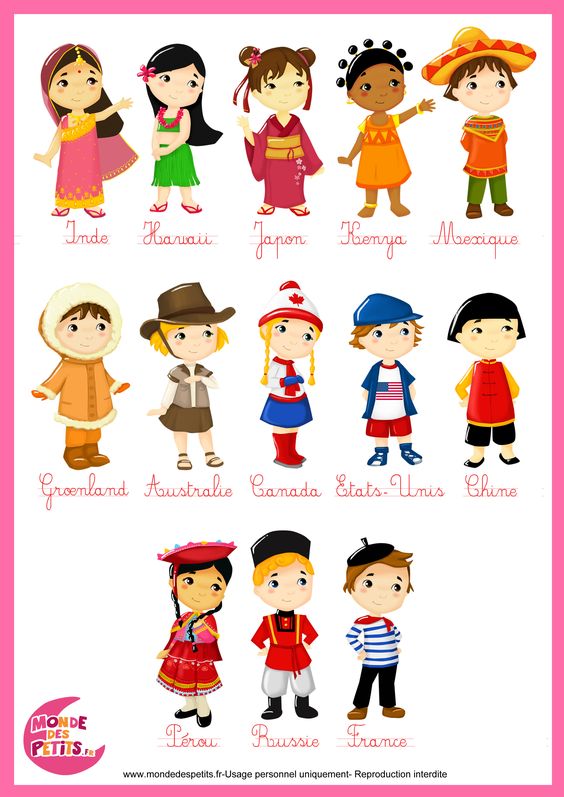 Některé národy světa…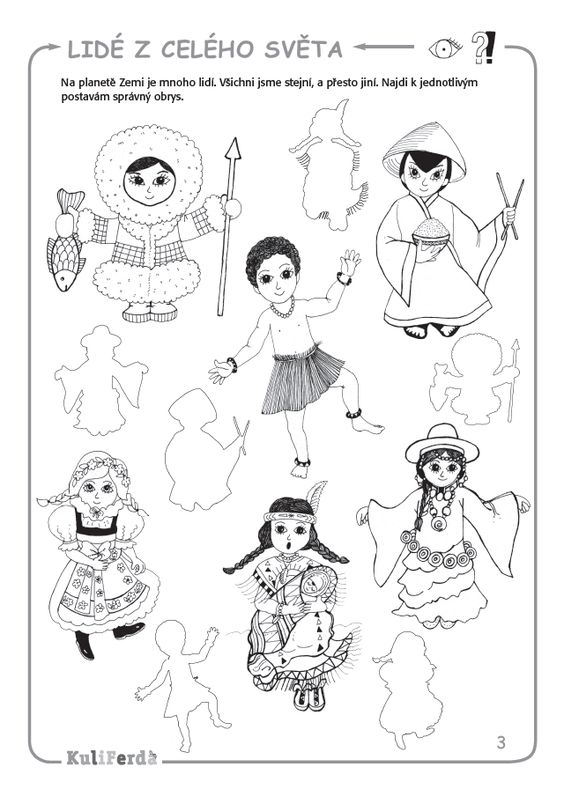 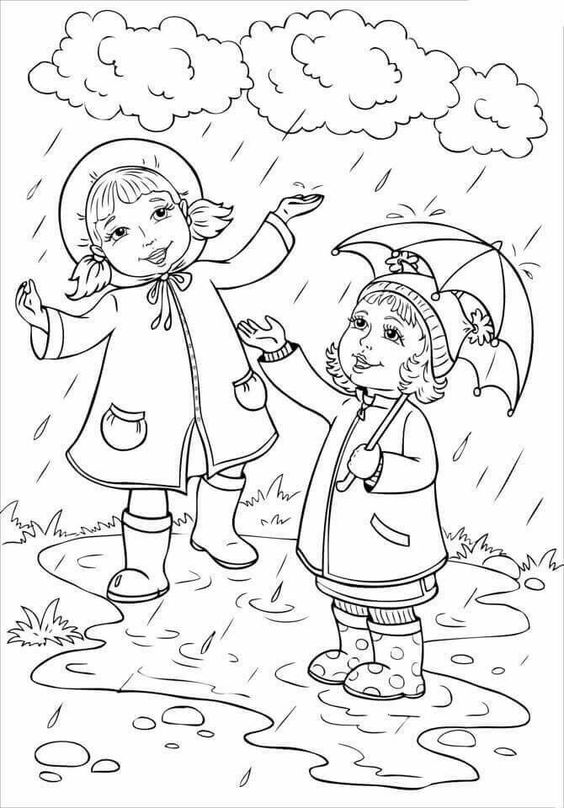 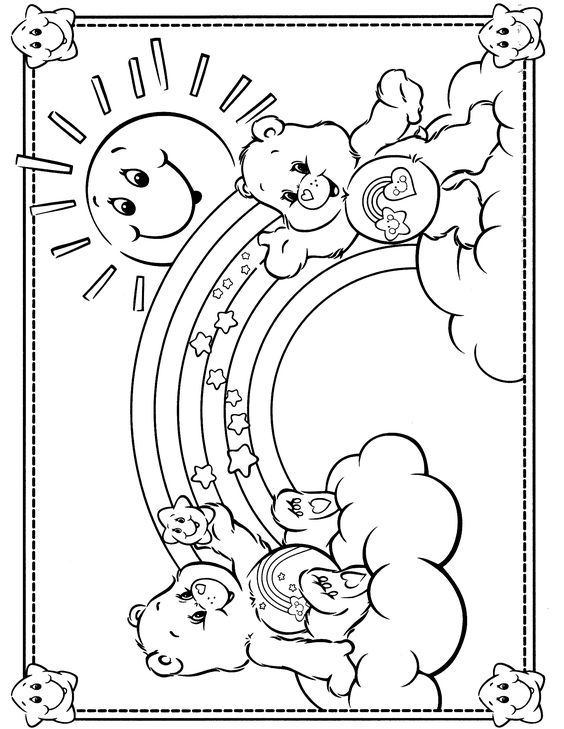 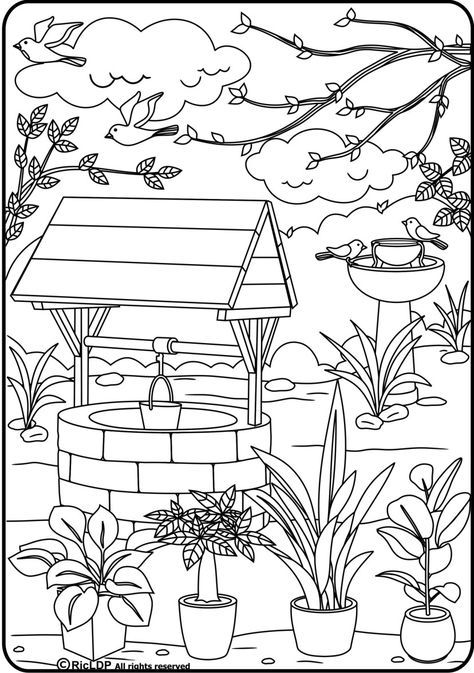 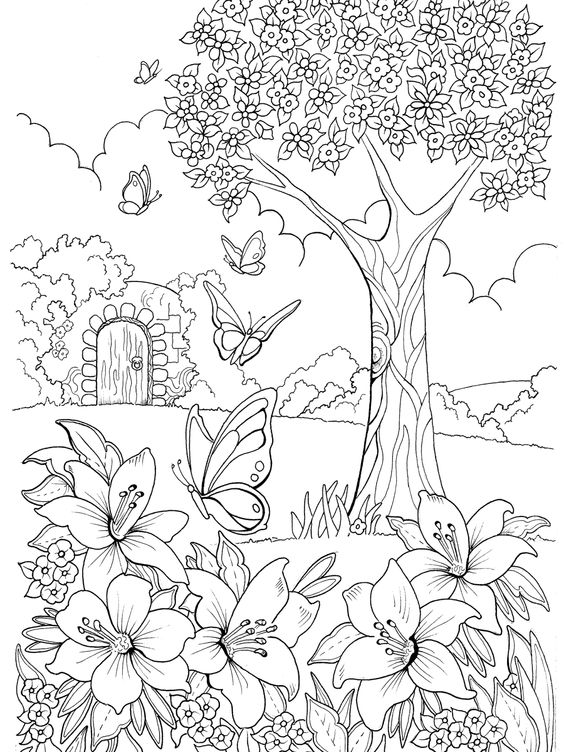 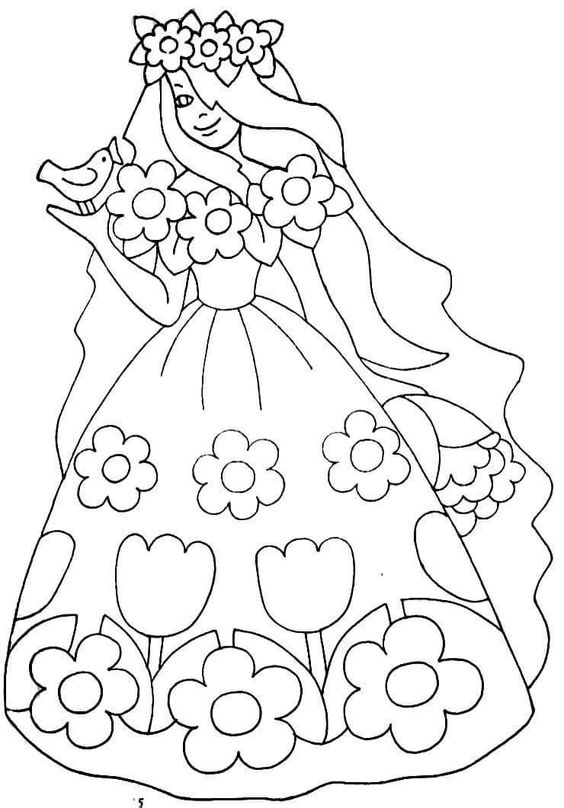 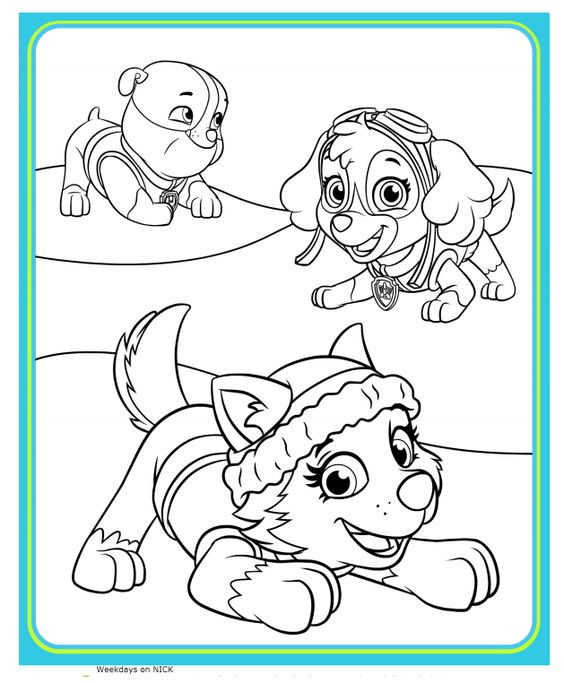 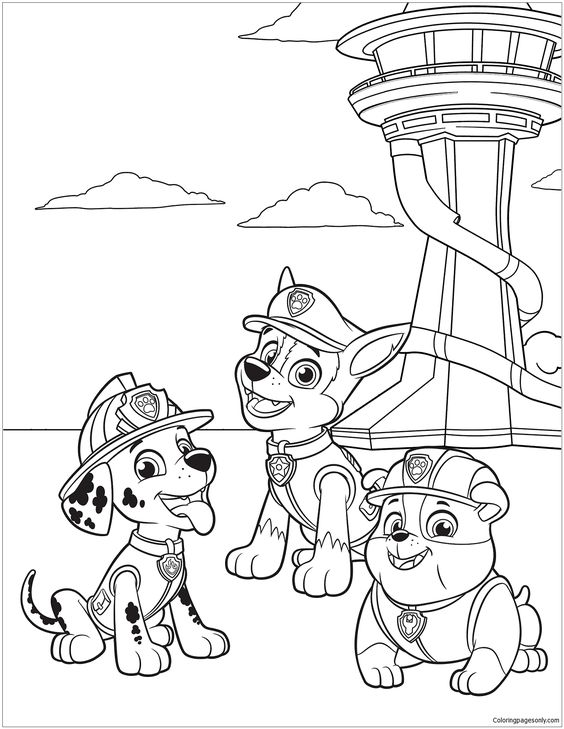 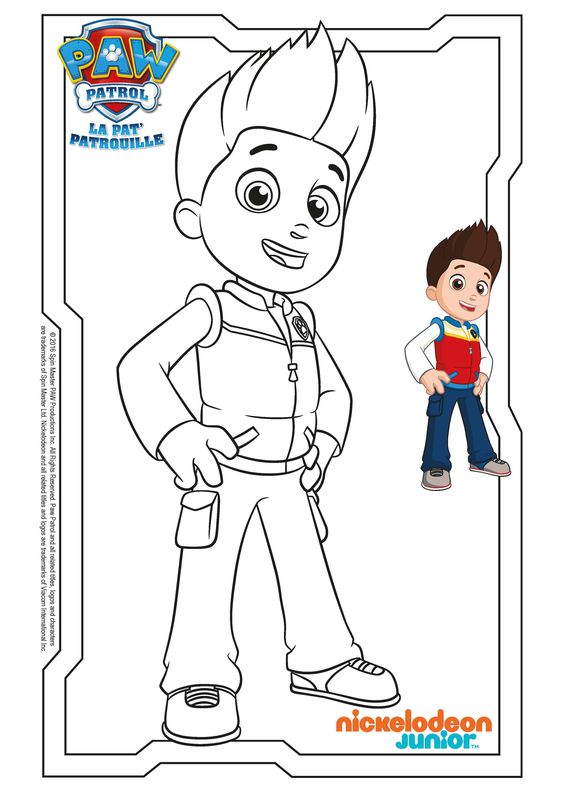 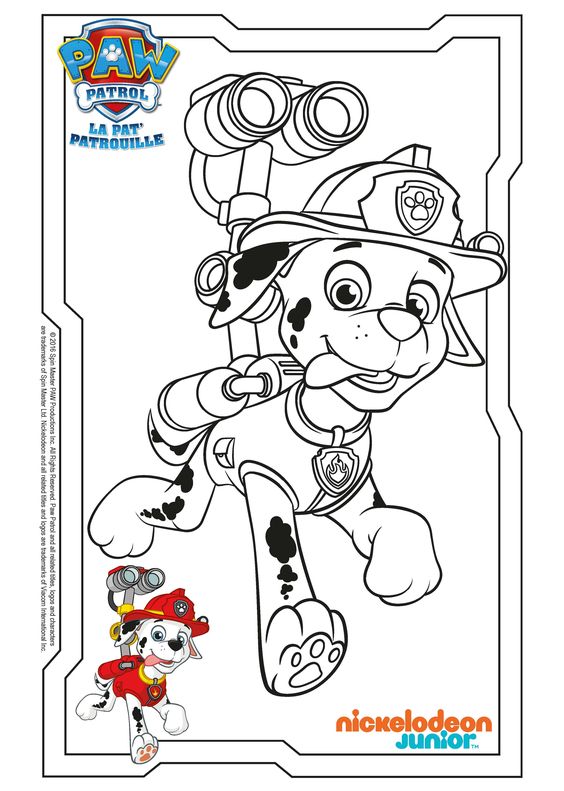 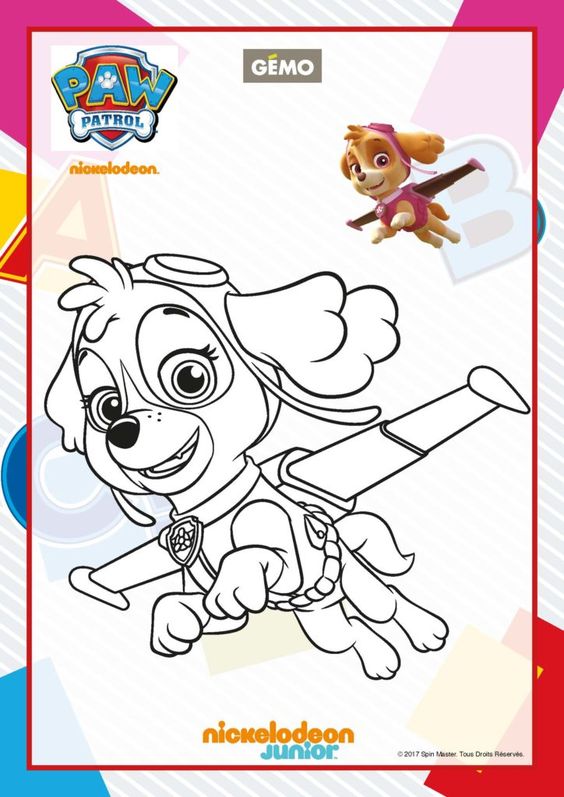 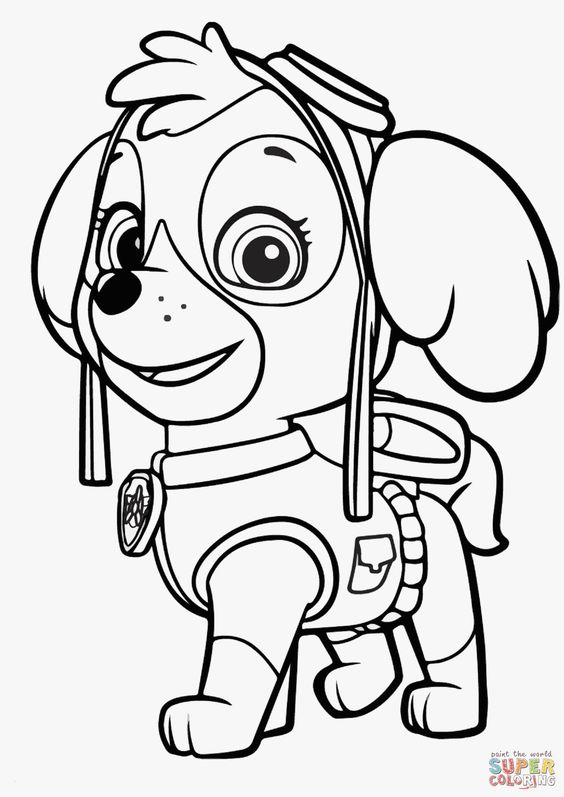 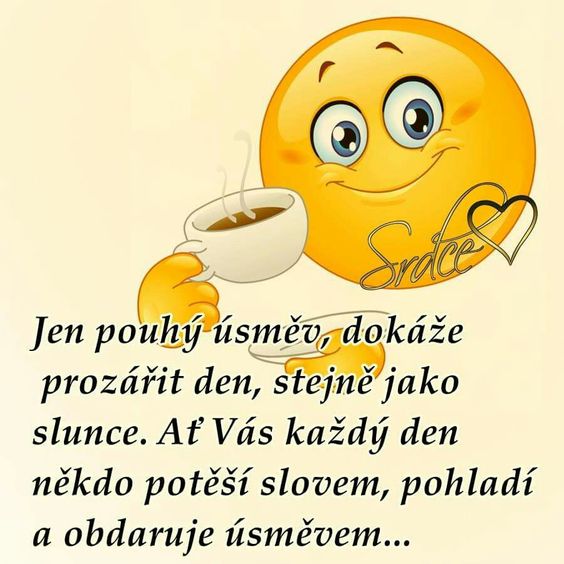 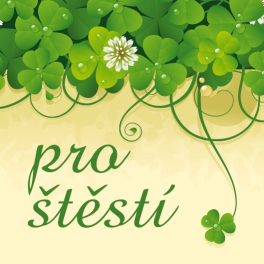 …opatrujte sebe, milí rodičové, opatrujte naše dětičky, myslíme na Vás všechny                                           S pozdravem Lucka a Jarka 